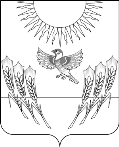 СОВЕТ НАРОДНЫХ ДЕПУТАТОВВоробьевского муниципального района ВОРОНЕЖСКОЙ ОБЛАСТИР Е Ш Е Н И Еот 19.10.2021 г.	№ 32	 с. ВоробьевкаО внесении изменений в решение Совета народных депутатов Воробьевского муниципального района от 24.11.2017 г. № 48 «О комиссии по соблюдению требований к должностному поведению лиц замещающих муниципальные должности Воробьевского муниципального района и урегулированию конфликта интересов»В связи с кадровыми изменениями, Совет народных депутатов Воробьевского муниципального районаР Е Ш И Л :1. Внести следующие изменения в состав комиссии по соблюдению требований к должностному поведению лиц замещающих муниципальные должности в Совете народных депутатов Воробьевского муниципального района и урегулированию конфликта интересов, утвержденный решением Совета народных депутатов Воробьевского муниципального района Воронежской области от 24.11.2017 г. № 48:1. Вторую строку в приложении № 2 Состав комиссии изложить в следующей редакции:2. Опубликовать настоящее решение в муниципальном средстве массовой информации «Воробьевский муниципальный вестник».3. Настоящее решение вступает в силу со дня его официального опубликования. Председатель Совета народных депутатов							В.А. ЛасуковГлава Воробьевского муниципального района						М.П. Гордиенко«2.ЯловегинаЮлия Ивановна- начальник отдела организационной и правовой работы Совета народных депутатов Воробьевского муниципального района, секретарь комиссии;»